土星云分布式存储系统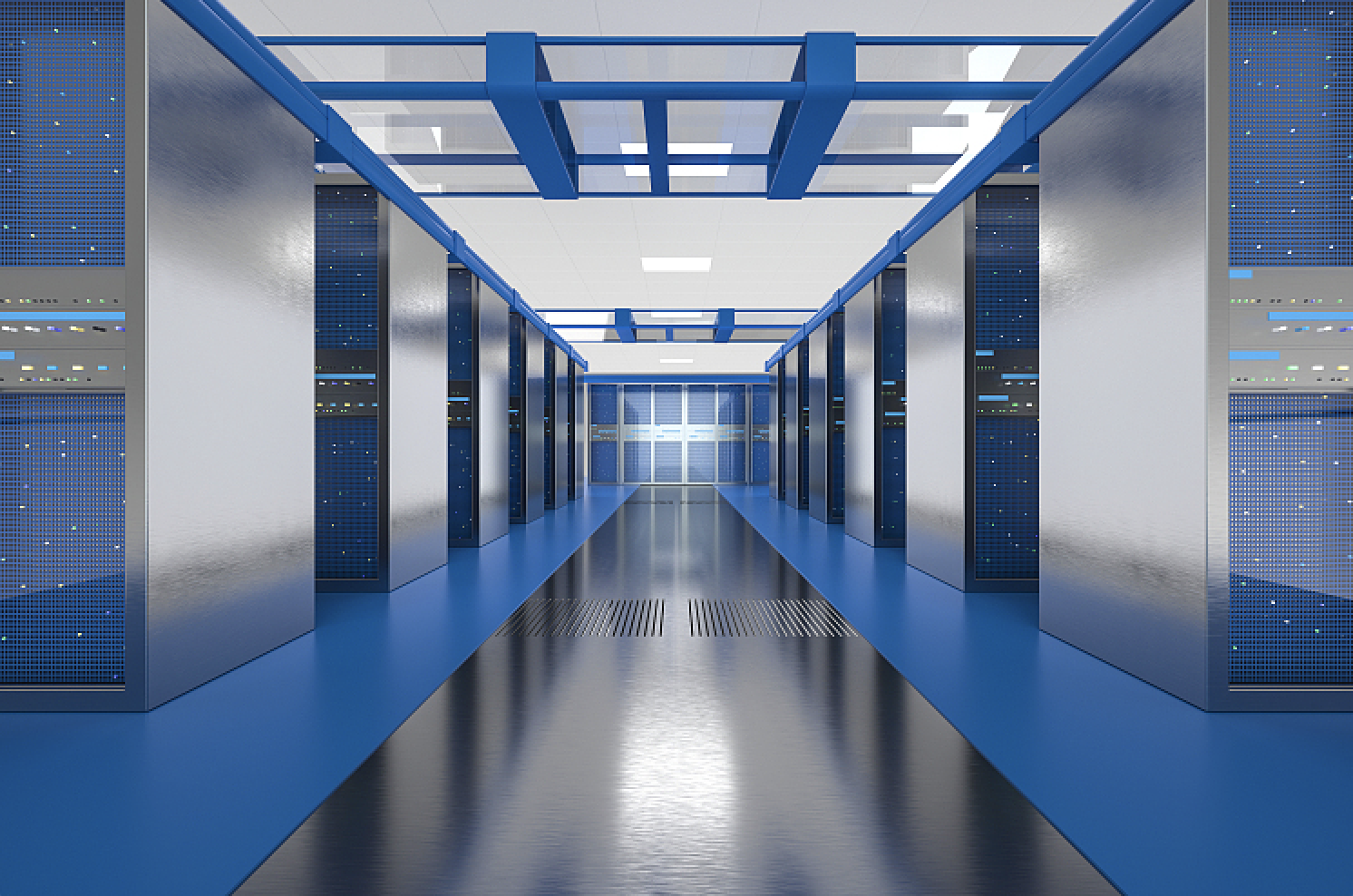 国产自主可控         超低功耗          超高性能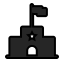 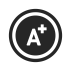 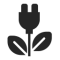 北京国科环宇科技股份有限公司北京国科环宇科技股份有限公司北京国科环宇科技股份有限公司成立于2004年，隶属于中科院，是一家自主可控的关键电子系统解决方案提供商。参与了载人航天工程、北斗卫星导航系统、高分辨率对地观测系统等国家重大专项。土星云分布式存储系统设计了基于军工电子技术的低功耗、导冷硬件设备，开发了基于“望获”实时操作系统内核的分布式存储管理软件，全部软硬件均具有自主知识产权，在提升产品性能时大大降低产品成本。目前在北京、西安 、天津、上海 、成都、深圳、长沙等7个地区设立子公司和研发中心。           土星云分布式存储系统SCR1-1000高稳定，低功耗的分布式存储系统自主可控：存储设备采用国产处理器，主板/操作系统/应用软件自主研发；超低功耗：满负荷功耗小于1千瓦/PB，同时搭载自动节能技术，无人访问时自动进入睡眠模式，超低功耗运行；易扩展：分布式存储，高性能线性拓展，EB级容量规模；高性能：超高IO，读写性能为所有节点之和，百亿小文件读写性能波动低于10%。产品参数土星云分布式存储设备 SCD2-064高稳定，低功耗的分布式存储系统自主可控：存储设备采用国产处理器，主板/操作系统/应用软件自主研发超低功耗：满负荷功耗小于55瓦，同时搭载自动节能技术，无人访问时自动进入睡眠模式，超低功耗运行；易扩展：分布式存储，高性能线性拓展，EB级容量规模；高性能：超高IO，读写性能为所有节点之和，百亿小文件读写性能波动低于10%。产品参数产品名称土星云分布式存储系统型号SCR1-1000标称容量1000TB存储类型对象存储访问接口S3数据冗余纠删码（M+N）管理工具WEB界面/命令行/S3工具/手机APP系统架构分布式存储（可弹性扩容至EB级别）系统组成机柜*1/存储设备*16/交换机*1/直流电源*1功耗<1kW网络接口2*10Gbps光纤以太网络接口最大读写速率>10Gbps供电AC220V±10%核心部件国产ARM+Linux环境温度-10℃—+50℃存储温度-40℃—+70℃防灾特性结构抗震/可选配耐火罩/提供灾后数据恢复服务重量<200kg尺寸600mm*800mm*1400mm产品名称土星云分布式存储设备型号SCD2-064标称容量64TB存储类型对象存储访问接口S3数据冗余纠删码（M+N）管理工具WEB界面/命令行/S3工具/手机APP系统架构分布式存储（可弹性扩容至EB级别）典型功耗35W@30%负载满负载功耗<55W网络接口2*1Gbps以太网络接口最大读写速率>1.8Gbps供电DC12V±5%核心部件国产ARM+Linux环境温度-10℃—+50℃存储温度-40℃—+70℃防灾特性结构抗震/提供灾后数据恢复服务重量<8kg尺寸193mm*182mm*170mm